FiSSc:s evenemang för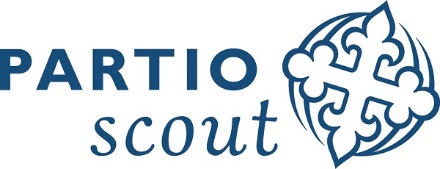 äventyrsscoutermaj-september 2021Kvällsseglatser för äventyrsscouter 7.6 och 8.6 i HelsingforsMålgrupp: Äventyrsscouter.
Plats: s/y Navigator; HelsingforsPris: 10€ (Reseunderstöd utbetalas inte.)Anmälning senast 15.4. Vad går det ut på? En ca tre timmar lång kvällsseglats med s/y Navigator. Seglatsen leds av en van skeppare och under seglatsen får du lära dig hur man uppför sig på en båt och prova på segling.Hur tar vi oss dit? Med allmänna fortskaffningsmedel (bl.a. är det inte långt från Björkholmens metrostation)Vem håller i trådarna för seglatsen: FiSSc:s sjöråd.Vem ska jag kontakta om jag har frågor? Programkoordinator Gunilla: gunilla.edelmann@scout.fi, 050 540 5081Dagsseglats för äventyrsscouter 1.8 i Åbo
Målgrupp: Äventyrsscouter.
Plats: s/y Navigator; ÅboPris: 15€ (Reseunderstöd utbetalas inte.)Anmälning senast 15.4. Vad går det ut på? En dagsseglats med s/y Navigator. Seglatsen leds av en van skeppare och seglatsens program är anpassat för åldersgruppen, med målsättningen att alla ska lära sig mer om segling och få mer sjövana.Hur tar vi oss dit? Det är ännu oklart var i Åbo Navigator kommer att ligga. De anmälda får information om saken i god tid.Vem håller i trådarna för seglatsen: FiSSc:s sjöråd.Vem ska jag kontakta om jag har frågor? Programkoordinator Gunilla: gunilla.edelmann@scout.fi, 050 540 5081HeSS- och ÅSD-EVENEMANGKom ihåg att kolla in också Helsingfors Svenska Scouters och Ålands Scoutdistrikts evenemang, kurser och tävlingar. HeSS händelser hittar du på hess.fi; ÅSD:s evenemang får du info om av ÅSD! FiSSc:s utbildningar och evenemang arrangeras i samråd med SFV:s studiecentral.